Directions for completing the 2 hour inservice for Pupil Transpirtation: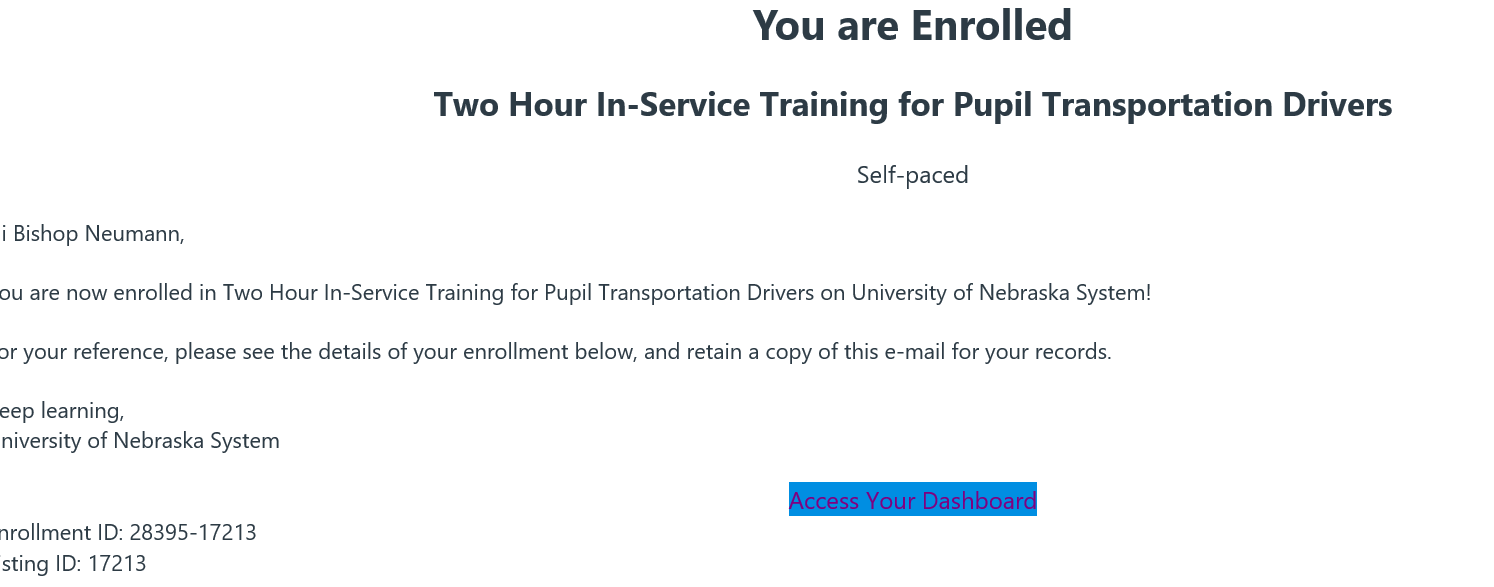 Click on access your dashboard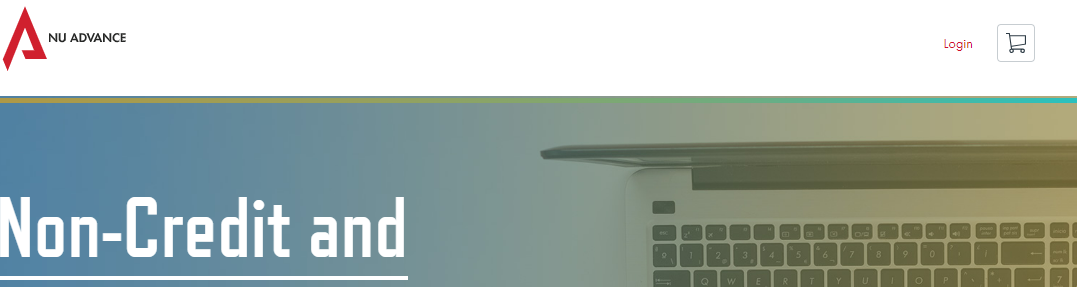 Click on Login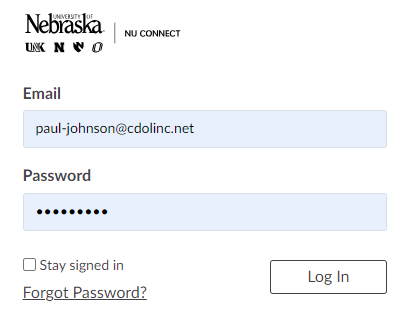 Use paul-johnson@cdolinc.net for emailUse bnbus2023 for password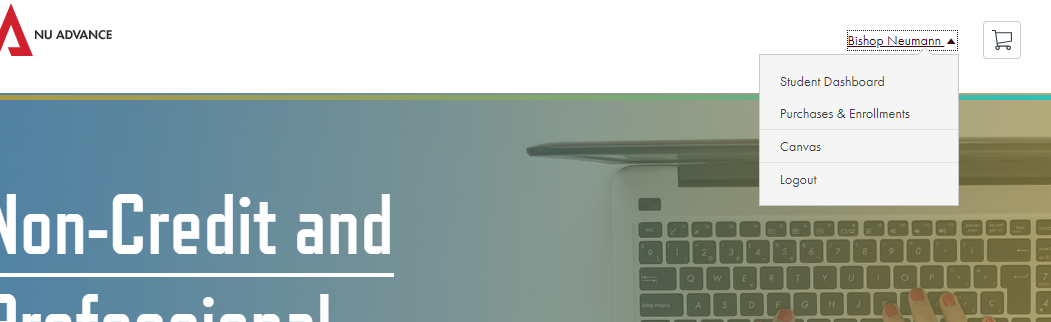 Click on Bishop Neumann then click Canvas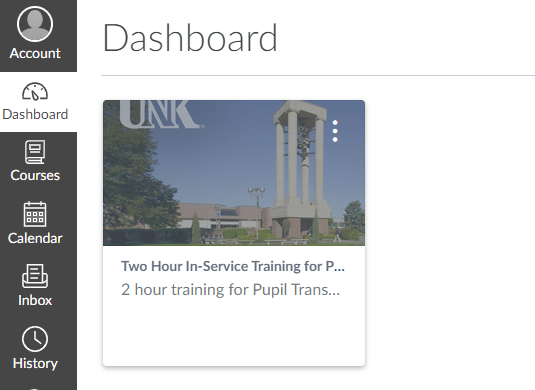 Click on the two hour in-service training for pupil transportation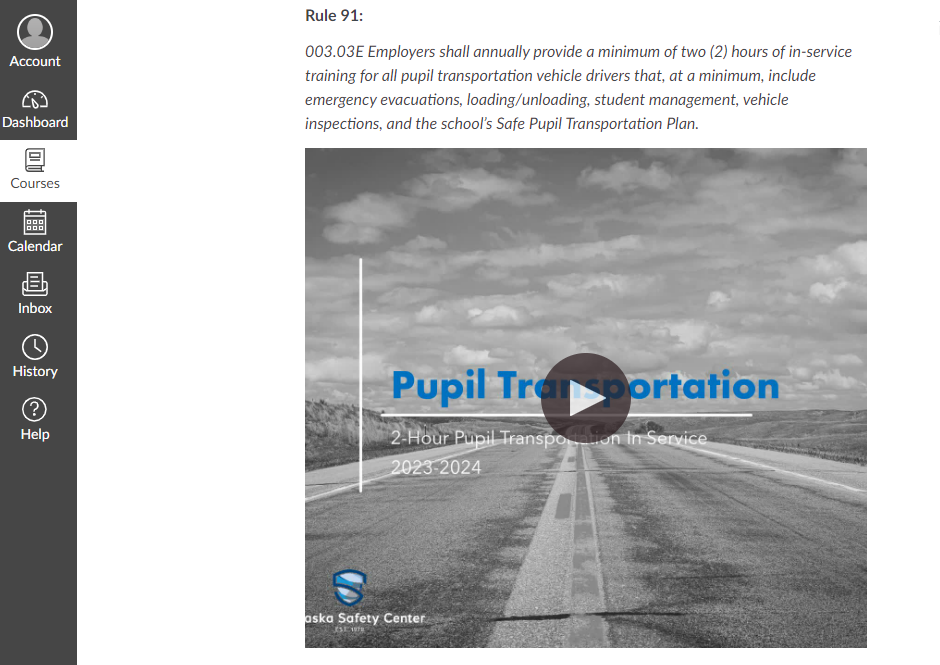 Click on the video and watch.  It is 133 minutes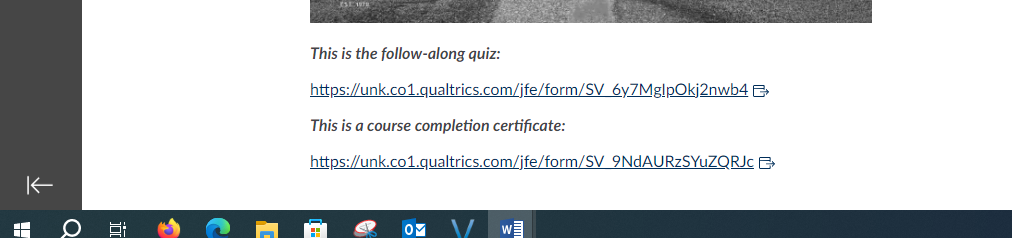 After Completing video, click on the course completion certificate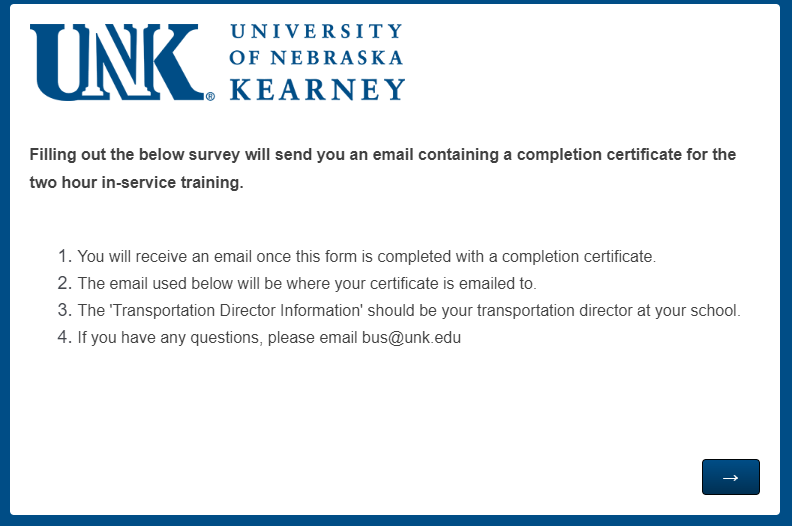 Click the arrow after reading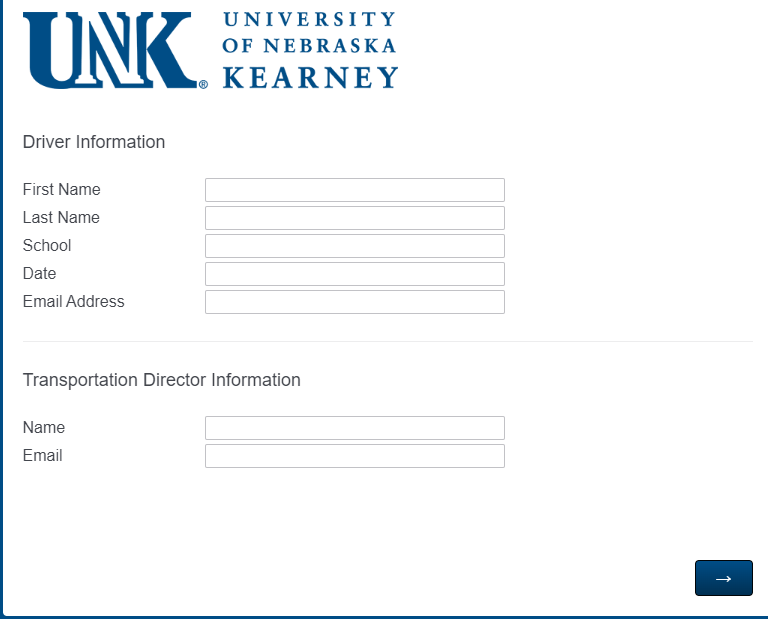 Type your information in the driver informationType Paul Johnson and Paul-Johnson@cdolinc.net for the transportation directorThen hit the arrowThis should send you and Paul a certificate of completion